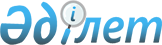 О бюджете сельского округа Акирек на 2023-2025 годыРешение Аральского районного маслихата Кызылординской области от 26 декабря 2022 года № 338.
      В соответствии с пунктом 2 статьи 75 Кодекса Республики Казахстан "Бюджетный кодекс Республики Казахстан", пунктом 2-7 статьи 6 Закона Республики Казахстан "О местном государственном управлении и самоуправлении в Республики Казахстан" Аральский районный маслихат РЕШИЛ:
      1. Утвердить бюджет сельского округа Акирек на 2023-2025 годы согласно приложениям 1, 2 и 3, в том числе на 2023 год в следующих объемах:
      1) доходы – 53 996 тысяч тенге;
      налоговые поступления – 1 092 тысяч тенге;
      неналоговые поступление – 217 тысяч тенге;
      поступление от продажи основного капитала– 25 тысяч тенге;
      поступления трансфертов – 52 662 тысяч тенге;
      2) затраты – 53 996,1 тысяч тенге;
      3) чистое бюджетное кредитование – 0;
      бюджетные кредиты – 0;
      погашение бюджетных кредитов – 0;
      4) сальдо по операциям с финансовыми активами – 0;
      приобретение финансовых активов – 0;
      поступления от продажи финансовых активов государства-0;
      5) дефицит (профицит)бюджета – - 0,1 тысяч тенге;
      6) финансирование дефицита (использование профицита) – 0,1 тысяч тенге;
      поступления займов – 0;
      погашение долгов – 0;
      используемые остатки бюджетных средств – 0,1 тысяч тенге.
      Сноска. Пункт 1 - в редакции решения Аральского районного маслихата Кызылординской области от 12.09.2023 № 84 (вводится в действие с 01.01.2023).


      2. Утвердить перечень бюджетных программ, не подлежащих секвестру в процессе исполнения бюджета сельского округа Акирек на 2023 год согласно приложения 4.
      3. Утвердить в бюджете Акирекского сельского округа на 2023 год целевые текущие трансферты, выделенные из районного бюджета согласно приложению 5.
      4. Настоящее решение вводится в действие с 1 января 2023 года. Бюджет сельского округа Акирек на 2023 год
      Сноска. Приложение 1 - в редакции решения Аральского районного маслихата Кызылординской области от 12.09.2023 № 84 (вводится в действие с 01.01.2023). Бюджет сельского округа Акирек на 2024 год Бюджет сельского округа Акирек на 2025 год Перечень бюджетных программ, не подлежащих секвестру в процессе исполнения бюджета сельского округа на 2023 год
					© 2012. РГП на ПХВ «Институт законодательства и правовой информации Республики Казахстан» Министерства юстиции Республики Казахстан
				
      Секретарь Аральского районного маслихата 

Б. Турахметов
Приложение 1 к решению
Аральского районного маслихата
от "26" декабря 2022 года № 338
Категория 
Категория 
Категория 
Категория 
Сумма на 
2023 год
Класс
Класс
Класс
Сумма на 
2023 год
Подкласс
Подкласс
Сумма на 
2023 год
Наименование
Сумма на 
2023 год
1
2
3
4
5
1. Доходы
53 996
1
Налоговые поступления
1 092
01
Подоходный налог
296
2
Индивидуальный подоходный налог
296
04
Hалоги на собственность
796
1
Hалоги на имущество
77
3
Земельный налог
4
4
Налог на транспортные средства
715
2
Неналоговые поступления 
217
01
Доходы от государственной собственности
217
5
Доходы от аренды имущества, находящегося в государственной собственности 
217
3
Поступление от продажи основного капитала
25
03
Продажа земли и нематериальных активов
25
1
Продажа земли
25
4
Поступления трансфертов
52 662
02
Трансферты из вышестоящих органов государственного управления
52 662
3
Трансферты из бюджета района (города областного значения) 
52 662
Функциональная группа
Функциональная группа
Функциональная группа
Функциональная группа
Сумма на 
2023 год
Администратор бюджетных программ
Администратор бюджетных программ
Администратор бюджетных программ
Сумма на 
2023 год
Программа
Программа
Сумма на 
2023 год
Наименование
Сумма на 
2023 год
2. Расходы
53 996,1
01
Государственные услуги общего характера
37 044,9
124
Аппарат акима города районного значения, села, поселка, сельского округа
37 044,9
001
Услуги по обеспечению деятельности акима города районного значения, села, поселка, сельского округа
37 044,9
05
Здравоохранение
106
124
Аппарат акима района в городе, города районного значения, поселка, села, сельского округа
106
002
Организация в экстренных случаях доставки тяжелобольных людей до ближайшей организации здравоохранения, оказывающей врачебную помощь
106
07
Жилищно-коммунальное хозяйство
891,1
124
Аппарат акима города районного значения, села, поселка, сельского округа
891,1
008
Освещение улиц населенных пунктов
652,1
009
Обеспечение санитарии населенных пунктов
239
08
Культура, спорт, туризм и информационное пространство
15 954
124
Аппарат акима города районного значения, села, поселка, сельского округа
15 954
006
Поддержка культурно-досуговой работы на местном уровне
15 954
15
Трансферты
0,1
124
Аппарат акима города районного значения, села, поселка, сельского округа
0,1
048
Возврат неиспользованных (недоиспользованных) целевых трансфертов
0,1
5
Погашение бюджетных кредитов
0
4. Сальдо по операциям с финансовыми активами
0
Приобретение финансовых активов
0
5. Дефицит (профицит) бюджета
-0,1
6. Финансирование дефицита (использование профицита) бюджета
0,1
8
Используемые остатки бюджетных средств
0,1
1
Свободные остатки бюджетных средств
0,1
01
Свободные остатки бюджетных средств
14,6
2
Остатки бюджетных средств на конец отчетного периода
14,5
01
Остатки бюджетных средств на конец отчетного периода
14,5Приложение 2 к решению
Аральского районного маслихата
от "26" декабря 2022 года № 338
Категория 
Категория 
Категория 
Категория 
Сумма на 2024 год тысяч тенге
Класс 
Класс 
Класс 
Сумма на 2024 год тысяч тенге
Подкласс
Подкласс
Сумма на 2024 год тысяч тенге
Наименование 
Сумма на 2024 год тысяч тенге
1
2
3
4
5
1. Доходы
58902
1
Налоговые поступления
1166
04
Hалоги на собственность
1166
1
Hалоги на имущество
80
3
Земельный налог
9
4
Hалог на транспортные средства
1077
2
Неналоговые поступления
227
01
Доходы от государственной собственности
227
5
Доходы от аренды имущества, находящегося в государственной собственности
227
4
Поступления трансфертов
57509
02
Трансферты из вышестоящих органов государственного управления
57509
3
Трансферты из бюджета района (города областного значения) 
57509
Функциональная группа
Функциональная группа
Функциональная группа
Функциональная группа
Сумма на 2024 год
Администратор бюджетных программ
Администратор бюджетных программ
Администратор бюджетных программ
Сумма на 2024 год
Программа
Программа
Сумма на 2024 год
Наименование
Сумма на 2024 год
2. Расходы
58902
01
Государственные услуги общего характера
38966
124
Аппарат акима города районного значения, села, поселка, сельского округа
38966
001
Услуги по обеспечению деятельности акима города районного значения, села, поселка, сельского округа
38966
05
Здравоохранение
111
124
Аппарат акима района в городе, города районного значения, поселка, села, сельского округа
111
002
Организация в экстренных случаях доставки тяжелобольных людей до ближайшей организации здравоохранения, оказывающей врачебную помощь
111
07
Жилищно-коммунальное хозяйство
1086
124
Аппарат акима города районного значения, села, поселка, сельского округа
1086
008
Освещение улиц населенных пунктов
813
009
Обеспечение санитарии населенных пунктов
273
08
Культура, спорт, туризм и информационное пространство
18739
124
Аппарат акима города районного значения, села, поселка, сельского округа
18739
006
Поддержка культурно-досуговой работы на местном уровне
18739
3.Чистое бюджетное кредитование
0
Бюджетные кредиты
0
5
Погашение бюджетных кредитов
0
4. Сальдо по операциям с финансовыми активами
0
Приобретение финансовых активов
0
5. Дефицит (профицит) бюджета
0
6. Финансирование дефицита (использование профицита) бюджета
0Приложение 3 к решению
Аральского районного маслихата
от "26" декабря 2022 года № 338
Категория 
Категория 
Категория 
Категория 
Сумма на 2025 год тысяч тенге
Класс 
Класс 
Класс 
Сумма на 2025 год тысяч тенге
Подкласс
Подкласс
Сумма на 2025 год тысяч тенге
Наименование 
Сумма на 2025 год тысяч тенге
1
2
3
4
5
1. Доходы
64572
1
Налоговые поступления
1207
04
Hалоги на собственность
1207
1
Hалоги на имущество
83
3
Земельный налог
9
4
Hалог на транспортные средства
1115
2
Неналоговые поступления
235
01
Доходы от государственной собственности
235
5
Доходы от аренды имущества, находящегося в государственной собственности
235
4
Поступления трансфертов
63130
02
Трансферты из вышестоящих органов государственного управления
63130
3
Трансферты из бюджета района (города областного значения) 
63130
Функциональная группа
Функциональная группа
Функциональная группа
Функциональная группа
Сумма на 2025 год
Администратор бюджетных программ
Администратор бюджетных программ
Администратор бюджетных программ
Сумма на 2025 год
Программа
Программа
Сумма на 2025 год
Наименование
Сумма на 2025 год
2. Расходы
64572
01
Государственные услуги общего характера
41629
124
Аппарат акима города районного значения, села, поселка, сельского округа
41629
001
Услуги по обеспечению деятельности акима города районного значения, села, поселка, сельского округа
41629
05
Здравоохранение
115
124
Аппарат акима района в городе, города районного значения, поселка, села, сельского округа
115
002
Организация в экстренных случаях доставки тяжелобольных людей до ближайшей организации здравоохранения, оказывающей врачебную помощь
115
07
Жилищно-коммунальное хозяйство
1124
124
Аппарат акима города районного значения, села, поселка, сельского округа
1124
008
Освещение улиц населенных пунктов
841
009
Обеспечение санитарии населенных пунктов
283
08
Культура, спорт, туризм и информационное пространство
21704
124
Аппарат акима города районного значения, села, поселка, сельского округа
21704
006
Поддержка культурно-досуговой работы на местном уровне
21704
3.Чистое бюджетное кредитование
0
Бюджетные кредиты
0
5
Погашение бюджетных кредитов
0
4. Сальдо по операциям с финансовыми активами
0
Приобретение финансовых активов
0
5. Дефицит (профицит) бюджета
0
6. Финансирование дефицита (использование профицита) бюджета
0Приложение 4 к решению
Аральского районного маслихата
от "26" декабря 2022 года № 338
№
Наименование
Здравоохранение
Организация в экстренных случаях доставки тяжелобольных людей до ближайшей организации здравоохранения, оказывающей врачебную помощь